STUDIO LOUNGE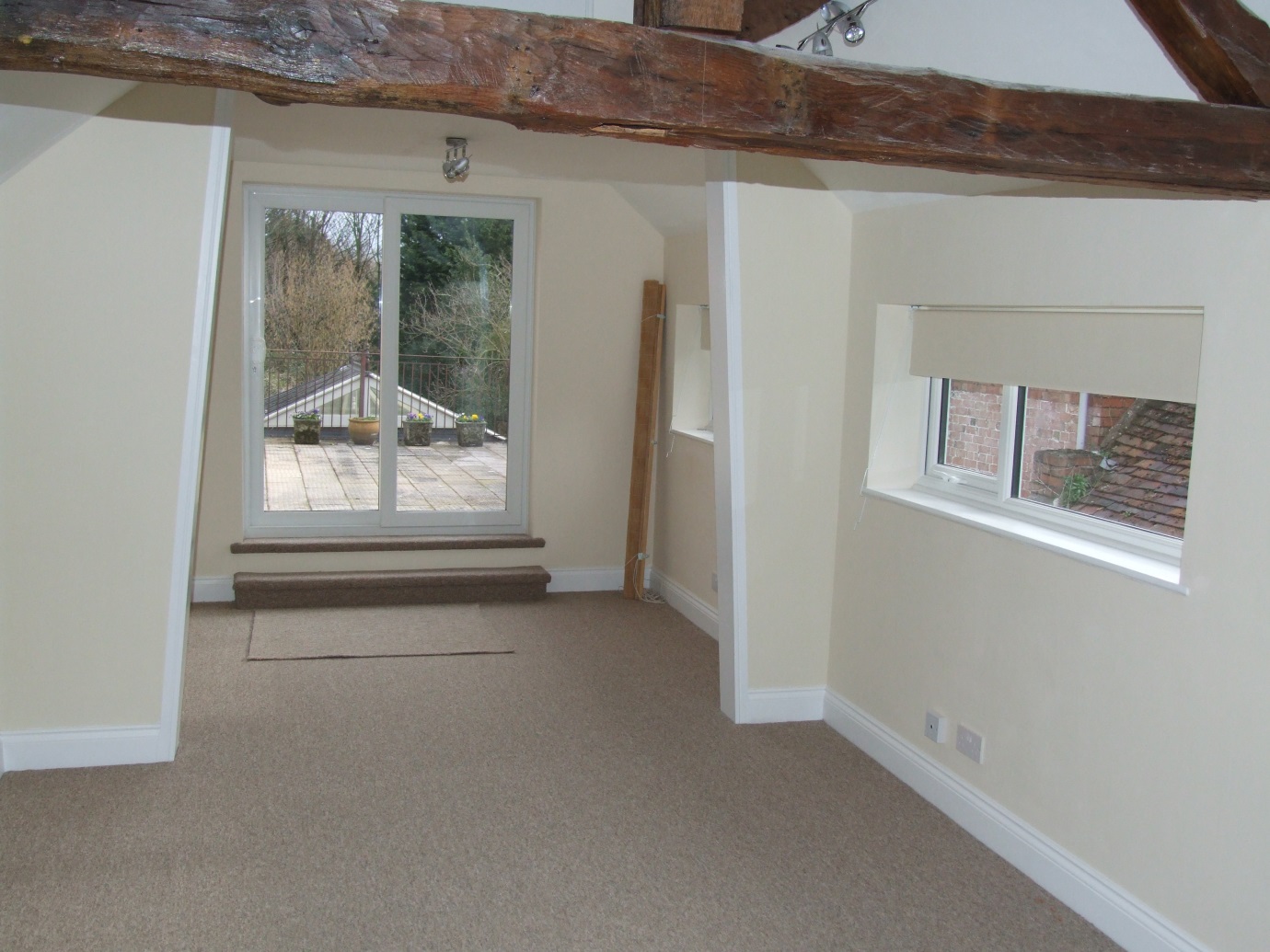 